NATIONAL ASSEMBLYQUESTION FOR WRITTEN REPLY QUESTION NO: 1117			 				1117.	Mr L G Mokoena (EFF) to ask the Minister of Communications:What amount has the Government Communication and Information System (GCIS) spent in media-related expenditure, consultancy, business and advisory services in the (a) 2014-15, (b) 2015-16 and (c) 2016-17 financial years?	 NW1210E		REPLYThe below tables provides requested information: 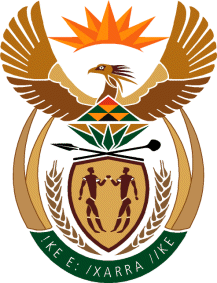 MINISTRY OF COMMUNICATIONS
REPUBLIC OF SOUTH AFRICAPrivate Bag X 745, Pretoria, 0001, Tel: +27 12 473 0164   Fax: +27 12 473 0585Tshedimosetso House,1035 Francis Baard Street, Tshedimosetso House, Pretoria, 1000MEDIA RELATED EXPENDITUREMEDIA RELATED EXPENDITUREMEDIA RELATED EXPENDITURE2014/152015/162016/175,966,109.623,924,889.691,887,714.51CONSULTANCY, BUSINESS AND ADVISORY SERVICESCONSULTANCY, BUSINESS AND ADVISORY SERVICESCONSULTANCY, BUSINESS AND ADVISORY SERVICES2014/152015/162016/172,097,961.312,348,450.4783,781.98